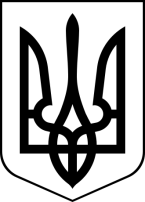 БРОСКІВСЬКИЙ ЗАКЛАД  ЗАГАЛЬНОЇ СЕРЕДНЬОЇ ОСВІТИСАФ'ЯНІВСЬКОЇ СІЛЬСЬКОЇ РАДИІЗМАЇЛЬСЬКОГО РАЙОНУ ОДЕСЬКОЇ ОБЛАСТІ                                                       Н А К А З04 січня 2022                                                                                                  № 7/ОПро призначення відповідальногоза організацію інклюзивного навчанняв Бросківському закладізагальної середньої освіти Відповідно до законів України «Про освіту», «Про повну загальну середню освіту», постанови Кабінету Міністрів України від 15.09.2021 р. № 957 «Про затвердження Порядку організації інклюзивного навчання у закладах загальної середньої освіти», наказу Міністерства освіти і науки України від 08.06.2018 р. № 609 «Про затвердження Примірного положення про команду психолого-педагогічного супроводу дитини з особливими освітніми потребами в закладі загальної середньої та дошкільної  освіти», з метою реалізації права дітей з особливими освітніми потребами на освіту, їх соціалізації та інтеграції в суспільствоН А К А З У Ю:       1. Призначити відповідальним за організацію інклюзивного навчання заступника директора з навчально-виховної роботи Бросківського закладу загальної середньої освіти Лепську Наталію Іванівну.        2. Відповідальному за організацію інклюзивного навчання  в закладі (Лепській Н.І.) створити умови для організації інклюзивного навчання учнів:       2.1. Забезпечити диференційований психолого-педагогічний супровід учнів, які навчаються за інклюзивною формою.       2.2. Залучати батьків до розроблення індивідуального навчального плану та індивідуальної програми розвитку дитини з метою визначення конкретних навчальних підходів до її навчання.       2.3. Організовувати роботу команди психолого-педагогічного супроводу дітей з особливими освітніми потребами в закладі.       2.4. Сприяти залученню фахівців для надання психолого-педагогічних та корекційно-розвиткових послуг дітям з особливими освітніми потребами.       2.5. Сприяти ранньому виявленню дітей з особливими освітніми потребами з метою надання їм корекційної допомоги та консультативної допомоги їх батькам з питань особливостей розвитку та пізнавальної діяльності дітей.        2.6. Поновлювати дані про дітей з особливими освітніми потребами в системи автоматизованої роботи інклюзивно-ресурсного центру.       2.7. Здійснювати постійний контроль за організацією інклюзивного навчання у закладі.       3. Контроль за виконанням цього наказу залишаю за собою.Директор                                                                           Алла ВОДЗЯНОВСЬКАОзнайомлена: Н.І. Лепська _______